Постановление и.о.главы администрации муниципального образования "Шангальское" от 18.05.2017 года № 43 О временном ограничении движения (парковки) транспортных средств     В соответствии с Федеральным законом от 06.10.2003 г. № 131-ФЗ «Об общих принципах организации местного  самоуправления в Российской Федерации», Федеральным законом от10.12.1995 г. № 196-ФЗ «О безопасности дорожного движения», Федеральным законом от 08.11.2007 г. № 257 – ФЗ «Об автомобильных дорогах и о дорожной деятельности в Российской Федерации и о внесении изменений в отдельные законодательные акты Российской Федерации, Уставом МО «Шангальское», в связи с проведением массового мероприятия посвященного Международному Дню Семьи на территории муниципального образования «Шангальское»ПОСТАНОВЛЯЕТ:Запретить движение транспортных средств 21 мая 2017 года в д.Юрятинская с 11час.00 мин. до 12 час.30 мин. путём установки соответствующих знаков.Кругляковой Е.В., заведующей СП «Шангальское», обеспечить установку знаков согласно схеме (приложение).Рекомендовать ОМВД России по Устьянскому району обеспечить общественный порядок и безопасность граждан при проведении массового мероприятия.Настоящее постановление опубликовать в газете Муниципальный вестник «Шангалы» и разместить на официальном сайте администрации МО «Шангальское» www.shangaladm.ruН.В.ЧесноковаИ.о. главы муниципальногообразования «Шангальское»                                                                              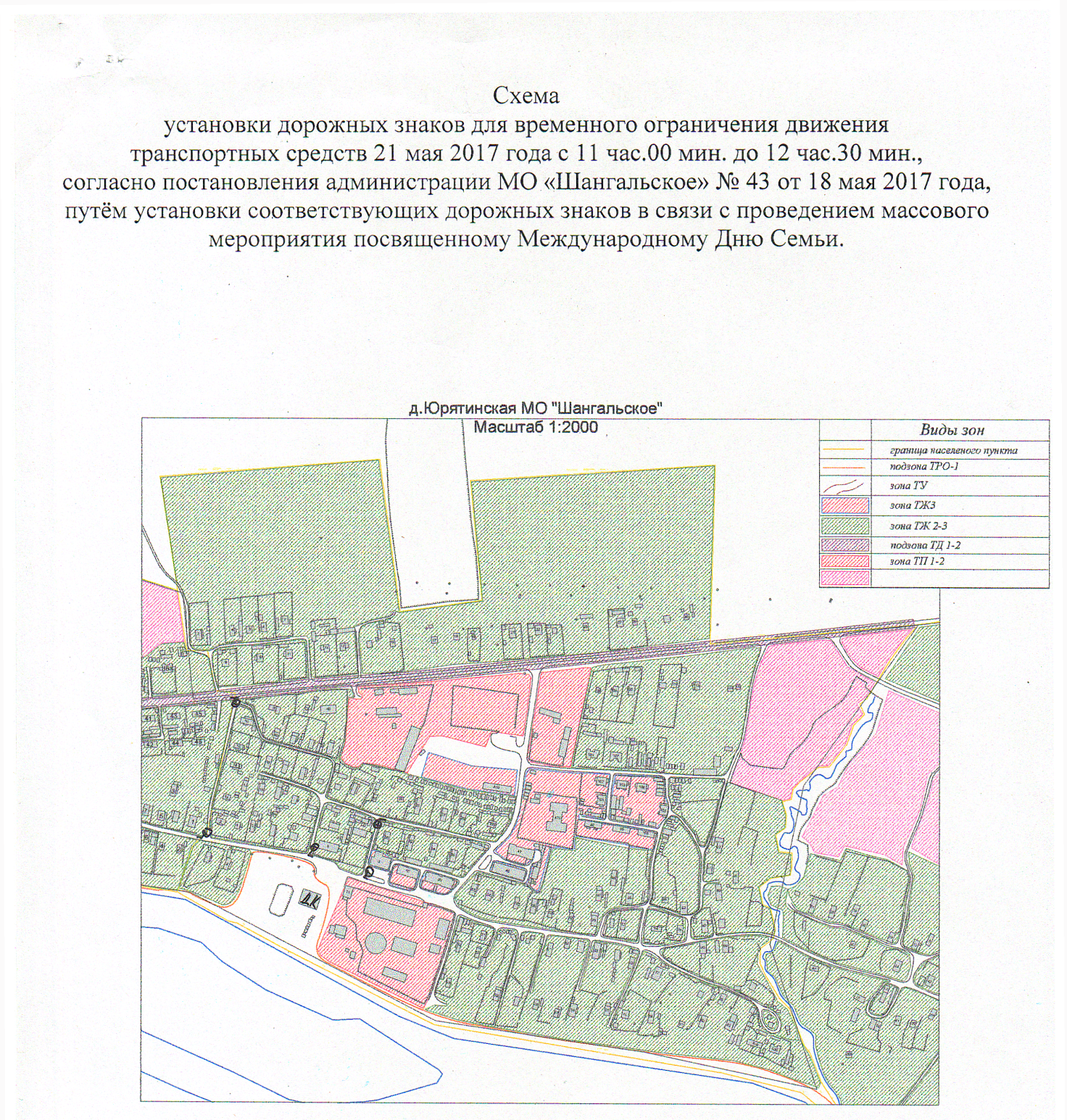 ПРОЕКТ решения от ___июня 2017 года № __Отчет об исполнении бюджета муниципального образования "Шангальское" за 2016 год	Совет депутатов муниципального образования «Шангальское»РЕШАЕТ:1. Утвердить отчет по исполнению бюджета муниципального образования «Шангальское»  за 2016 год по расходам  в сумме – 11 988 057,98 руб. и доходам в сумме – 10 214 724,15 руб., в  том числе: доходы местного бюджета – 8 789 388,52 руб.2.Утвердить размер дефицита бюджета муниципального образования «Шангальское» за 2016 год – 1 773 333,83 руб.3.Утвердить отчет по источникам финансирования дефицита бюджета муниципального образования «Шангальское» за 2016 год согласно Приложению № 1 к настоящему решению.    4.Утвердить отчет по источникам доходов за администраторами поступлений в муниципальный бюджет согласно Приложению № 2 к настоящему решению.    5.Утвердить отчет по нормативам отчислений, согласно Приложению № 3.    6.Утвердить отчет по основным источникам доходов, согласно Приложению № 4.    7. Утвердить отчет:          - по разделам, подразделам классификации расходов бюджетов Российской Федерации согласно Приложению № 5.- по ведомственной структуре расходов бюджета муниципального образования «Шангальское» за 2016 год согласно Приложению № 6 к настоящему решению.     8. Настоящее  решение  вступает в силу со дня его официального опубликования.С.И.Друганов Глава муниципальногообразования «Шангальское»                                                                              С.М.Добрынский Председатель Совета депутатов                                                                                          муниципального образования «Шангальское» Информация о долговых обязательствах муниципального образования «Шангальское» за 2016 годСправка  по использованию  средств резервного фондамуниципального образования  «Шангальское» за 2016 годПояснительная записка к отчету об исполнении бюджета за 2016 годЗа 2016 год в доход бюджета МО «Шангальское» поступило 10 214 724,15 руб. Процент исполнения доходной части бюджета – 84,6%.Из общего объема поступлений налоговые и неналоговые доходы составляют 8 789 388,52 руб. или 86%, безвозмездные поступления – 1 425 335,63 руб. или 14%.Налоговые доходы исполнены в сумме 4 386 116,13 руб. или на 72,3% к плановым назначениям и занимают 42,9% в общем объеме поступивших доходов.  В том числе:- доходы от уплаты земельного налога за 2016 год составили  2 606 424,35 руб., 56% от запланированного поступления на год. Причина отклонения: в 2016 году по решению Межрайонной ИФНС №8 по Архангельской области и НАО произведено списание (возврат переплаты) земельного налога в сумме 2 587 053 руб. АО «Плесецкое дорожное управление» и ООО «Устьянский ЛПК». Доходы по налогу на имущество физических лиц поступили в сумме 424 561,13 руб., из запланированных 215 000 руб., или 197,5% к плану на год.	 Налог на доходы физических лиц планировалось получить в сумме 1 159 074,00 руб., фактически поступило 1 311 031,35 руб., что составило 113,1% к плану на год. 	Единый сельскохозяйственный налог поступил в сумме 399,30 руб., плановые показатели на 2016 год по данному налогу утверждены не были.	Государственная пошлина поступила в бюджет МО «Шангальское» в сумме 43 700 руб., из запланированных 39 800 руб., что составило 109,8% уточненного плана.Неналоговые доходы исполнены в сумме 4 403 272,39 руб., или на 96,1% к плану и занимают 43,1% в общем объеме поступивших доходов.В 2016 году основными источниками доходов бюджета МО «Шангальское» в общей сумме неналоговых доходов являлись:             - доходы от использования имущества, находящегося в собственности сельских поселений поступили в сумме 1 780 142,61 руб., из запланированных 1 978 000,00 руб., что составило 90,0% от уточненного плана. Это поступление платы за наем муниципальных жилых помещений – 901 846,18 руб., и платежи от сдачи в аренду муниципального имущества – 878 296,43 руб.	- доходы от реализации иного имущества, находящегося в собственности поселения составили 193 997,46 руб., или 100% уточненного плана.             Доходы от продажи земельных участков, государственная собственность на которые не разграничена и которые расположены в границах сельских поселений составили 2 129 132,32 руб., из запланированных 2 110 000,00 руб., что составило 100,9% от уточненного плана. Прочие неналоговые доходы в бюджет МО «Шангальское» поступили в сумме 300 000 руб., или 100% утвержденного плана. Это пожертвования, имеющие целевой характер. Средства направлены на реконструкцию памятника солдату с. Шангалы по программе патриотического воспитания граждан МО «Шангальское».Безвозмездные поступления в бюджет МО «Шангальское» за 2016 год поступили в сумме 1 425 335,63 руб., исполнены на 100%. Доля безвозмездных поступлений от других бюджетов в доходной части бюджета поселения составили 14%.В 2016 году безвозмездные платежи в бюджете поселения сформировались за счет:- субвенции бюджетам сельских поселений на выполнение передаваемых полномочий субъектов РФ – 62 500 руб.;- субвенции бюджетам сельских поселений на осуществление первичного воинского учета на территориях, где отсутствуют военные комиссариаты – 280 700 руб.;- дотации бюджетам сельских поселений на выравнивание бюджетной обеспеченности – 751 200 руб.;- субсидии на поддержку территориального общественного самоуправления Архангельской области и Устьянского района – 80 000 руб.;- иные межбюджетные трансферты из резервного фонда Администрации МО «Устьянский муниципальный район» - 250 935,63 руб.В результате исполнение бюджета по доходам за 2016 год основными источниками доходов МО «Шангальское» являются доходы местного бюджета – 86%, что свидетельствует о полной самостоятельности бюджета сельского поселения.Расходы бюджета МО «Шангальское» за 2016 год составили 11 988 057,98 руб., что составило - 93,3% от утвержденных бюджетных назначений.По разделу «Общегосударственные вопросы» расходы за 2016 год составили 7 566 875,32 руб., или 99,4% уточненного плана.Расходы на функционирование высшего должностного лица муниципального образования составили 894 509,92 руб., исполнение составило – 100%.Расходы на заработную плату составляют 688 237,58 руб., или 100% к плану.Начисления на оплату труда составляют 206 271,34 руб., или 100% к плану.Основную долю расходов данного раздела составляют расходы, связанные с функционированием администрации МО «Шангальское». Расходы составили 6 265 056,40 руб., процент исполнения -99,9%.Доля расходов в общем объеме расходов составляет- 52,4%, в том числе:- расходы на заработную плату составляют 3 698 008,97 руб., или 100% к плану;- расходы на прочие выплаты составляют 85 477,74 руб., или 99,3% к плану;-начисления на оплату труда составляют 1 102 538,21 руб., или 99,8% к плану;- расходы на закупку товаров, работ и услуг составляют 1 190 501 руб., или 100% к плану, из них на осуществление государственных полномочий в сфере административных правонарушений за счет средств субвенций – 62 500 руб.; - на уплату налогов, пеней потрачено 188 530,48 руб., или 98,7%.На обеспечение деятельности контрольно - счетного органа было запланировано 9 410 руб. Средства полностью перечислены в районный бюджет по заключенному соглашению.Для обеспечения проведения выборов Главы муниципального образования «Шангальское» израсходовано 277 900 руб., и проведение выборов Совета депутатов 120 000 руб.Средства резервного фонда не исполнены в результате отсутствия в их потребности.По разделу «Национальная оборона» расходы за 2016 год составили 280 700 руб., данные средства выделены их федерального бюджета на осуществление первичного воинского учета на территориях, где отсутствуют военные комиссариаты.Доля расходов по данному разделу в общем объеме расходов составляет 2,3% в том числе:- расходы на заработную плату работнику по ведению первичного воинского учета составляют 190 405,53 руб.;- расходы на прочие выплаты составляют 3 619,30 руб.;- начисления на оплату труда составляют 56 294,47 руб.;- расходы на закупку товаров, работ и услуг составляют 30 380,70 руб.По разделу «Национальная безопасность и правоохранительная деятельность» расходы в 2016 году составили 444 956,38 руб., или 81,9% к плану.Средства направлены на следующие цели:- на 105 028,68 руб. проведен капитальный ремонт двух пожарных водоемов на ул. Ленина (у ПЧ-24) и в д. Юрятинская. - 339 927,70 руб. направлены на текущий ремонт и содержание пожарных водоемов в МО «Шангальское», текущий ремонт пожарного спуска к реке Устья на ул. Стениловского, в зимнее время – содержание пожарных полыней на р. Устья и расчистку подъездов к ним.   По разделу» Национальная экономика» расходы бюджета в 2016 году составили 521 189,37 руб., или 76,5% к плану.Расходы в области дорожного хозяйства составили 40 058,25 руб., оплата за освещение автомобильных дорог общего пользования местного значения за декабрь 2015 года. С января 2016 года муниципальный дорожный фонд ликвидирован. Остатки средств в сумме 119 842,47 руб.  подлежат перечислению в районный бюджет. Расходы в области землеустройства и землепользования составили 481 131,12 руб. Оплата за кадастровые работы, информационные услуги в газете о проведении аукционов по продаже земельных участков, услуги почтовой связи по доставке квитанций по аренде земельных участков, др. аналогичные расходы). Процент исполнения – 92,21%.Расходы по разделу Жилищно-коммунальное хозяйство составили 3 174 336,91  руб., или 85,3% к плану. Доля расходов по данному разделу в общем объеме расходов составляет 26,5%.          Расходы в области жилищного хозяйства составили 882 899,92 руб. Процент исполнения – 66,9%. Средства направлены на следующие цели:- 171 712,00 руб. израсходовано на капитальный ремонт кровли жилого дома по ул. Набережная д. 6 в с. Шангалы (по решению суда);- 182 820,93 руб. израсходовано на мероприятия в области жилищного хозяйства (разборка и вывоз строительного мусора от расселенных аварийных домов, а так же расходы на оплату услуг почтовой связи по доставке счетов – квитанций «Плата за наем»; - 374 789,33 руб. уплата взносов за капитальный ремонт МКД муниципального фонда МО «Шангальское».Расходы в области коммунального хозяйства составили 225 403,51 руб., или 75,1% к плану. Средства были направлены на выполнение работ по разработке гидравлического режима тепловой сети котельной по переключению нагрузок и схем теплоснабжения муниципальных котельных.Расходы в области благоустройства составили 2 066 033,48 руб., или 98,3%.  Денежные  средства направлены на следующие цели:-  747 131,67 руб. израсходовано на проведение текущего ремонта и содержания муниципального имущества (пешеходных тротуаров, подвесного моста через реку Устья, сельского клуба, парков и общественных мест в с. Шангалы). -  370 089,66 руб. израсходовано на реконструкцию Памятника неизвестному солдату в с. Шангалы в рамках реализации муниципальной программы «Патриотическое воспитание граждан МО «Шангальское» на 2016-2020 годы»;- 250 935,63 руб. израсходовано на освещение автомобильных дорог общего пользования местного значения, поступивших из резервного фонда администрации МО «Устьянский муниципальный район»;- 281 592,61 руб. оплата уличного освещения за счет средств местного бюджета;- 250 001,80 руб. израсходовано на проведение капитального ремонта пешеходных мостов в с. Шангалы;- реализация проекта ТОС «Мост через р. Ворсоньгу», по ремонту пешеходного моста за счет средств областного бюджета - 60 000,00 руб., районного бюджета - 20 000,00 руб. и бюджета поселения 86 282,11 руб.Печатный орган администрации и Совета депутатов муниципального образования «Шангальское»Тел.5-48-44Ответственные за издание Пуляева Г.В.Распространяется БЕСПЛАТНО Отпечатано в муниципальном образовании «Шангальское» Устьянского района Архангельской областиАрхангельская область, Устьянский район, с.Шангалы, ул.Ленина, д.23Тираж 40. Заказ № 6, 19 мая 2017 года.О временном ограничении движения (парковки) транспортных средствСтр.1-2ПРОЕКТ решения "Отчет об исполнении бюджета муниципального образования "Шангальское" за 2016 год"Стр.3-25МУНИЦИПАЛЬНЫЙ ВЕСТНИК«ШАНГАЛЫ»№ 6 19 мая 2017 годаИздание Совета депутатов и Администрациимуниципального образования «Шангальское»Приложение №1 к решению Совета депутатов МО "Шангальское" от ___  №__Приложение №1 к решению Совета депутатов МО "Шангальское" от ___  №__Приложение №1 к решению Совета депутатов МО "Шангальское" от ___  №__Приложение №1 к решению Совета депутатов МО "Шангальское" от ___  №__Приложение №1 к решению Совета депутатов МО "Шангальское" от ___  №__Приложение №1 к решению Совета депутатов МО "Шангальское" от ___  №__Приложение №1 к решению Совета депутатов МО "Шангальское" от ___  №__Приложение №1 к решению Совета депутатов МО "Шангальское" от ___  №__Приложение №1 к решению Совета депутатов МО "Шангальское" от ___  №__Отчет по источникам финансирования дефицита бюджета муниципального образования "Шангальское" за 2016 годОтчет по источникам финансирования дефицита бюджета муниципального образования "Шангальское" за 2016 годОтчет по источникам финансирования дефицита бюджета муниципального образования "Шангальское" за 2016 годОтчет по источникам финансирования дефицита бюджета муниципального образования "Шангальское" за 2016 годОтчет по источникам финансирования дефицита бюджета муниципального образования "Шангальское" за 2016 годОтчет по источникам финансирования дефицита бюджета муниципального образования "Шангальское" за 2016 годОтчет по источникам финансирования дефицита бюджета муниципального образования "Шангальское" за 2016 годОтчет по источникам финансирования дефицита бюджета муниципального образования "Шангальское" за 2016 годОтчет по источникам финансирования дефицита бюджета муниципального образования "Шангальское" за 2016 годОтчет по источникам финансирования дефицита бюджета муниципального образования "Шангальское" за 2016 годОтчет по источникам финансирования дефицита бюджета муниципального образования "Шангальское" за 2016 годОтчет по источникам финансирования дефицита бюджета муниципального образования "Шангальское" за 2016 годОтчет по источникам финансирования дефицита бюджета муниципального образования "Шангальское" за 2016 годОтчет по источникам финансирования дефицита бюджета муниципального образования "Шангальское" за 2016 годОтчет по источникам финансирования дефицита бюджета муниципального образования "Шангальское" за 2016 годОтчет по источникам финансирования дефицита бюджета муниципального образования "Шангальское" за 2016 годНаименованиеНаименованиеНаименованиеКод бюджетной классификации РФКод бюджетной классификации РФКод бюджетной классификации РФНазначеноИсполненоИсполненоНаименованиеНаименованиеНаименованиеКод бюджетной классификации РФКод бюджетной классификации РФКод бюджетной классификации РФНазначеноИсполненоИсполнено111222344Кредиты кредитных организаций в валюте Российской ФедерацииКредиты кредитных организаций в валюте Российской ФедерацииКредиты кредитных организаций в валюте Российской Федерации000 01 02 00 00 00 0000 000000 01 02 00 00 00 0000 000000 01 02 00 00 00 0000 000331 862,0000Кредиты кредитных организаций в валюте Российской ФедерацииКредиты кредитных организаций в валюте Российской ФедерацииКредиты кредитных организаций в валюте Российской Федерации000 01 02 00 00 00 0000 000000 01 02 00 00 00 0000 000000 01 02 00 00 00 0000 000331 862,0000Получение кредитов от кредитных организаций в валюте Российской ФедерацииПолучение кредитов от кредитных организаций в валюте Российской ФедерацииПолучение кредитов от кредитных организаций в валюте Российской Федерации000 01 02 00 00 00 0000 700000 01 02 00 00 00 0000 700000 01 02 00 00 00 0000 700663 724,0000Получение кредитов от кредитных организаций в валюте Российской ФедерацииПолучение кредитов от кредитных организаций в валюте Российской ФедерацииПолучение кредитов от кредитных организаций в валюте Российской Федерации000 01 02 00 00 00 0000 700000 01 02 00 00 00 0000 700000 01 02 00 00 00 0000 700663 724,0000Получение кредитов от кредитных организаций бюджетами поселений в валюте Российской ФедерацииПолучение кредитов от кредитных организаций бюджетами поселений в валюте Российской ФедерацииПолучение кредитов от кредитных организаций бюджетами поселений в валюте Российской Федерации000 01 02 00 00 10 0000 700000 01 02 00 00 10 0000 700000 01 02 00 00 10 0000 700663 724,0000Получение кредитов от кредитных организаций бюджетами поселений в валюте Российской ФедерацииПолучение кредитов от кредитных организаций бюджетами поселений в валюте Российской ФедерацииПолучение кредитов от кредитных организаций бюджетами поселений в валюте Российской Федерации000 01 02 00 00 10 0000 700000 01 02 00 00 10 0000 700000 01 02 00 00 10 0000 700663 724,0000Погашение кредитов, предоставленных кредитными организациями в валюте Российской ФедерацииПогашение кредитов, предоставленных кредитными организациями в валюте Российской ФедерацииПогашение кредитов, предоставленных кредитными организациями в валюте Российской Федерации000 01 02 00 00 00 0000 800000 01 02 00 00 00 0000 800000 01 02 00 00 00 0000 800331 862,0000Погашение кредитов, предоставленных кредитными организациями в валюте Российской ФедерацииПогашение кредитов, предоставленных кредитными организациями в валюте Российской ФедерацииПогашение кредитов, предоставленных кредитными организациями в валюте Российской Федерации000 01 02 00 00 00 0000 800000 01 02 00 00 00 0000 800000 01 02 00 00 00 0000 800331 862,0000Погашение кредитов от кредитных организаций бюджетами поселений в валюте Российской ФедерацииПогашение кредитов от кредитных организаций бюджетами поселений в валюте Российской ФедерацииПогашение кредитов от кредитных организаций бюджетами поселений в валюте Российской Федерации000 01 02 00 00 10 0000 800000 01 02 00 00 10 0000 800000 01 02 00 00 10 0000 800331 862,0000Погашение кредитов от кредитных организаций бюджетами поселений в валюте Российской ФедерацииПогашение кредитов от кредитных организаций бюджетами поселений в валюте Российской ФедерацииПогашение кредитов от кредитных организаций бюджетами поселений в валюте Российской Федерации000 01 02 00 00 10 0000 800000 01 02 00 00 10 0000 800000 01 02 00 00 10 0000 800331 862,0000Бюджетные кредиты от других бюджетов бюджетной системы Российской ФедерацииБюджетные кредиты от других бюджетов бюджетной системы Российской ФедерацииБюджетные кредиты от других бюджетов бюджетной системы Российской Федерации000 01 03 00 00 00 0000 000000 01 03 00 00 00 0000 000000 01 03 00 00 00 0000 000000Бюджетные кредиты от других бюджетов бюджетной системы Российской ФедерацииБюджетные кредиты от других бюджетов бюджетной системы Российской ФедерацииБюджетные кредиты от других бюджетов бюджетной системы Российской Федерации000 01 03 00 00 00 0000 000000 01 03 00 00 00 0000 000000 01 03 00 00 00 0000 000000Получение бюджетных кредитов от других бюджетов бюджетной системы Российской Федерации бюджетами поселений в валюте Российской ФедерацииПолучение бюджетных кредитов от других бюджетов бюджетной системы Российской Федерации бюджетами поселений в валюте Российской ФедерацииПолучение бюджетных кредитов от других бюджетов бюджетной системы Российской Федерации бюджетами поселений в валюте Российской Федерации000 01 03 00 00 00 0000 700000 01 03 00 00 00 0000 700000 01 03 00 00 00 0000 700000Получение бюджетных кредитов от других бюджетов бюджетной системы Российской Федерации бюджетами поселений в валюте Российской ФедерацииПолучение бюджетных кредитов от других бюджетов бюджетной системы Российской Федерации бюджетами поселений в валюте Российской ФедерацииПолучение бюджетных кредитов от других бюджетов бюджетной системы Российской Федерации бюджетами поселений в валюте Российской Федерации000 01 03 00 00 00 0000 700000 01 03 00 00 00 0000 700000 01 03 00 00 00 0000 700000Получение кредитов от других бюджетов бюджетной системы Российской Федерации бюджетами поселений в валюте Российской ФедерацииПолучение кредитов от других бюджетов бюджетной системы Российской Федерации бюджетами поселений в валюте Российской ФедерацииПолучение кредитов от других бюджетов бюджетной системы Российской Федерации бюджетами поселений в валюте Российской Федерации000 01 03 00 00 10 0000 710000 01 03 00 00 10 0000 710000 01 03 00 00 10 0000 710000Получение кредитов от других бюджетов бюджетной системы Российской Федерации бюджетами поселений в валюте Российской ФедерацииПолучение кредитов от других бюджетов бюджетной системы Российской Федерации бюджетами поселений в валюте Российской ФедерацииПолучение кредитов от других бюджетов бюджетной системы Российской Федерации бюджетами поселений в валюте Российской Федерации000 01 03 00 00 10 0000 710000 01 03 00 00 10 0000 710000 01 03 00 00 10 0000 710000Получение кредитов от других бюджетов бюджетной системы Российской Федерации бюджетами поселений в валюте Российской ФедерацииПолучение кредитов от других бюджетов бюджетной системы Российской Федерации бюджетами поселений в валюте Российской ФедерацииПолучение кредитов от других бюджетов бюджетной системы Российской Федерации бюджетами поселений в валюте Российской Федерации000 01 03 00 00 10 0000 710000 01 03 00 00 10 0000 710000 01 03 00 00 10 0000 710000Получение кредитов от других бюджетов бюджетной системы Российской Федерации бюджетами поселений в валюте Российской ФедерацииПолучение кредитов от других бюджетов бюджетной системы Российской Федерации бюджетами поселений в валюте Российской ФедерацииПолучение кредитов от других бюджетов бюджетной системы Российской Федерации бюджетами поселений в валюте Российской Федерации000 01 03 00 00 10 0000 710000 01 03 00 00 10 0000 710000 01 03 00 00 10 0000 710000Погашение бюджетных кредитов, полученных от других бюджетов бюджетной системы Российской Федерации бюджетами поселений в валюте Российской ФедерацииПогашение бюджетных кредитов, полученных от других бюджетов бюджетной системы Российской Федерации бюджетами поселений в валюте Российской ФедерацииПогашение бюджетных кредитов, полученных от других бюджетов бюджетной системы Российской Федерации бюджетами поселений в валюте Российской Федерации000 01 03 00 00 00 0000 800000 01 03 00 00 00 0000 800000 01 03 00 00 00 0000 800000Погашение бюджетных кредитов, полученных от других бюджетов бюджетной системы Российской Федерации бюджетами поселений в валюте Российской ФедерацииПогашение бюджетных кредитов, полученных от других бюджетов бюджетной системы Российской Федерации бюджетами поселений в валюте Российской ФедерацииПогашение бюджетных кредитов, полученных от других бюджетов бюджетной системы Российской Федерации бюджетами поселений в валюте Российской Федерации000 01 03 00 00 00 0000 800000 01 03 00 00 00 0000 800000 01 03 00 00 00 0000 800000Погашение бюджетных кредитов, полученных от других бюджетов бюджетной системы Российской Федерации бюджетами поселений в валюте Российской ФедерацииПогашение бюджетных кредитов, полученных от других бюджетов бюджетной системы Российской Федерации бюджетами поселений в валюте Российской ФедерацииПогашение бюджетных кредитов, полученных от других бюджетов бюджетной системы Российской Федерации бюджетами поселений в валюте Российской Федерации000 01 03 00 00 00 0000 800000 01 03 00 00 00 0000 800000 01 03 00 00 00 0000 800000Погашение бюджетных кредитов, полученных от других бюджетов бюджетной системы Российской Федерации бюджетами поселений в валюте Российской ФедерацииПогашение бюджетных кредитов, полученных от других бюджетов бюджетной системы Российской Федерации бюджетами поселений в валюте Российской ФедерацииПогашение бюджетных кредитов, полученных от других бюджетов бюджетной системы Российской Федерации бюджетами поселений в валюте Российской Федерации000 01 03 00 00 00 0000 800000 01 03 00 00 00 0000 800000 01 03 00 00 00 0000 800000Погашение  кредитов от других бюджетов бюджетной системы Российской Федерации в валюте Российской ФедерацииПогашение  кредитов от других бюджетов бюджетной системы Российской Федерации в валюте Российской ФедерацииПогашение  кредитов от других бюджетов бюджетной системы Российской Федерации в валюте Российской Федерации000 01 03 00 00 10 0000 810000 01 03 00 00 10 0000 810000 01 03 00 00 10 0000 8100Погашение  кредитов от других бюджетов бюджетной системы Российской Федерации в валюте Российской ФедерацииПогашение  кредитов от других бюджетов бюджетной системы Российской Федерации в валюте Российской ФедерацииПогашение  кредитов от других бюджетов бюджетной системы Российской Федерации в валюте Российской Федерации000 01 03 00 00 10 0000 810000 01 03 00 00 10 0000 810000 01 03 00 00 10 0000 8100Погашение  кредитов от других бюджетов бюджетной системы Российской Федерации в валюте Российской ФедерацииПогашение  кредитов от других бюджетов бюджетной системы Российской Федерации в валюте Российской ФедерацииПогашение  кредитов от других бюджетов бюджетной системы Российской Федерации в валюте Российской Федерации000 01 03 00 00 10 0000 810000 01 03 00 00 10 0000 810000 01 03 00 00 10 0000 8100Увеличение остатков средств бюджетовУвеличение остатков средств бюджетовУвеличение остатков средств бюджетов000 01 05 00 00 00 0000 500000 01 05 00 00 00 0000 500000 01 05 00 00 00 0000 50012 734 567,6310 214 724,1510 214 724,15Увеличение остатков средств бюджетовУвеличение остатков средств бюджетовУвеличение остатков средств бюджетов000 01 05 00 00 00 0000 500000 01 05 00 00 00 0000 500000 01 05 00 00 00 0000 50012 734 567,6310 214 724,1510 214 724,15Увеличение прочих остатков средств бюджетовУвеличение прочих остатков средств бюджетовУвеличение прочих остатков средств бюджетов000 01 05 02 00 00 0000 500000 01 05 02 00 00 0000 500000 01 05 02 00 00 0000 50012 734 567,6310 214 724,1510 214 724,15Увеличение прочих остатков средств бюджетовУвеличение прочих остатков средств бюджетовУвеличение прочих остатков средств бюджетов000 01 05 02 00 00 0000 500000 01 05 02 00 00 0000 500000 01 05 02 00 00 0000 50012 734 567,6310 214 724,1510 214 724,15Увеличение прочих остатков  денежных средств бюджетовУвеличение прочих остатков  денежных средств бюджетовУвеличение прочих остатков  денежных средств бюджетов000 01 05 02 01 00 0000 510000 01 05 02 01 00 0000 510000 01 05 02 01 00 0000 51012 734 567,6310 214 724,1510 214 724,15Увеличение прочих остатков  денежных средств бюджетовУвеличение прочих остатков  денежных средств бюджетовУвеличение прочих остатков  денежных средств бюджетов000 01 05 02 01 00 0000 510000 01 05 02 01 00 0000 510000 01 05 02 01 00 0000 51012 734 567,6310 214 724,1510 214 724,15Увеличение прочих остатков  денежных средств бюджетов поселенийУвеличение прочих остатков  денежных средств бюджетов поселенийУвеличение прочих остатков  денежных средств бюджетов поселений000 01 05 02 01 10 0000 510000 01 05 02 01 10 0000 510000 01 05 02 01 10 0000 51012 734 567,6310 214 724,1510 214 724,15Увеличение прочих остатков  денежных средств бюджетов поселенийУвеличение прочих остатков  денежных средств бюджетов поселенийУвеличение прочих остатков  денежных средств бюджетов поселений000 01 05 02 01 10 0000 510000 01 05 02 01 10 0000 510000 01 05 02 01 10 0000 51012 734 567,6310 214 724,1510 214 724,15Уменьшение остатков средств бюджетовУменьшение остатков средств бюджетовУменьшение остатков средств бюджетов000 01 05 00 00 00 0000 600000 01 05 00 00 00 0000 600000 01 05 00 00 00 0000 60013 175 011,3511 988 057,9811 988 057,98Уменьшение остатков средств бюджетовУменьшение остатков средств бюджетовУменьшение остатков средств бюджетов000 01 05 00 00 00 0000 600000 01 05 00 00 00 0000 600000 01 05 00 00 00 0000 60013 175 011,3511 988 057,9811 988 057,98Уменьшение прочих остатков средств бюджетовУменьшение прочих остатков средств бюджетовУменьшение прочих остатков средств бюджетов000 01 05 02 00 00 0000 600000 01 05 02 00 00 0000 600000 01 05 02 00 00 0000 60013 175 011,3511 988 057,9811 988 057,98Уменьшение прочих остатков средств бюджетовУменьшение прочих остатков средств бюджетовУменьшение прочих остатков средств бюджетов000 01 05 02 00 00 0000 600000 01 05 02 00 00 0000 600000 01 05 02 00 00 0000 60013 175 011,3511 988 057,9811 988 057,98Уменьшение прочих остатков денежных средств бюджетовУменьшение прочих остатков денежных средств бюджетовУменьшение прочих остатков денежных средств бюджетов000 01 05 02 01 00 0000 610000 01 05 02 01 00 0000 610000 01 05 02 01 00 0000 61013 175 011,3511 988 057,9811 988 057,98Уменьшение прочих остатков денежных средств бюджетовУменьшение прочих остатков денежных средств бюджетовУменьшение прочих остатков денежных средств бюджетов000 01 05 02 01 00 0000 610000 01 05 02 01 00 0000 610000 01 05 02 01 00 0000 61013 175 011,3511 988 057,9811 988 057,98Уменьшение прочих остатков денежных средств бюджетов поселенийУменьшение прочих остатков денежных средств бюджетов поселенийУменьшение прочих остатков денежных средств бюджетов поселений000 01 05 02 01 10 0000 610000 01 05 02 01 10 0000 610000 01 05 02 01 10 0000 61013 175 011,3511 988 057,9811 988 057,98Уменьшение прочих остатков денежных средств бюджетов поселенийУменьшение прочих остатков денежных средств бюджетов поселенийУменьшение прочих остатков денежных средств бюджетов поселений000 01 05 02 01 10 0000 610000 01 05 02 01 10 0000 610000 01 05 02 01 10 0000 61013 175 011,3511 988 057,9811 988 057,98ИтогоИтогоИтого772 305,721 773 333,831 773 333,83Доходы бюджетаДоходы бюджетаДоходы бюджета12 070 843,6310 214 724,1510 214 724,15Расходы бюджетаРасходы бюджетаРасходы бюджета12 843 149,3511 988 057,9811 988 057,98Приложение №2 к решению Совета депутатов МО "Шангальское" от __  № __Приложение №2 к решению Совета депутатов МО "Шангальское" от __  № __Приложение №2 к решению Совета депутатов МО "Шангальское" от __  № __Перечень главных администраторов доходов бюджета МО "Шангальское"  Перечень главных администраторов доходов бюджета МО "Шангальское"  Перечень главных администраторов доходов бюджета МО "Шангальское"  Код бюджетной классификации РФКод бюджетной классификации РФНаименование администраторов поступлений в бюджетадминистратора поступленийВид, подвид доходов, статья, подстатья классификаций операций сектора государственного управления, относящаяся к доходам бюджетовНаименование администраторов поступлений в бюджет123856Муниципальное образование "Шангальское" Устьянского района Архангельской областиМуниципальное образование "Шангальское" Устьянского района Архангельской области8561 08 04 020 01 1000 110Государственная пошлина за совершение нотариальных действий должностными лицами органов местного самоуправления, уполномоченными в соответствии с законодательными актами РФ на совершение нотариальных действий8561 08 04 020 01 4000 110Государственная пошлина за совершение нотариальных действий должностными лицами органов местного самоуправления, уполномоченными в соответствии с законодательными актами РФ на совершение нотариальных действий8561 11 05025 10 0000 120Доходы, получаемые в виде арендной платы, а также средства от продажи права на заключение договоров аренды за земли, находящиеся в собственности сельских поселений (за исключением земельных участков муниципальных бюджетных и автономных учреждений8561 11 09045 10 0000 120Прочие поступления от использования имущества, находящегося в собственности поселений (за исключением имущества муниципальных бюджетных и автономных учреждений, а также имущества муниципальных унитарных предприятий, в том числе казенных)856114 02053 10 0000 410Доходы от реализации иного имущества, находящегося в собственности поселений (за исключением имущества муниципальных бюджетных и автономных учреждений, а также имущества муниципальных унитарных предприятий, в том числе казенных), в части реализации основных средств 8561 14 02053 10 0000 440Доходы от реализации иного имущества, находящегося в собственности поселений (за исключением имущества муниципальных бюджетных и автономных учреждений, а также имущества муниципальных унитарных предприятий, в том числе казенных), в части реализации материальных запасов по указанному имуществу856114 06025 10 0000 430Доходы от продажи земельных участков, находящихся в собственности поселений (за исключением земельных участков муниципальных бюджетных и автономных учреждений) 856116 23051 10 0000 140 Доходы от возмещения ущерба  при возникновении страховых случаев по обязательному страхованию гражданской ответственности, когда выгодоприобретателем  выступают получатели средств бюджетов поселений8561 16 90050 10 0000 140Прочие поступления от денежных взысканий (штрафов) и иных сумм в возмещение ущерба, зачисляемые в бюджеты поселений8561 17 01050 10 0000 180Невыясненные поступления, зачисляемые в бюджеты поселений8561 17 05050 10 0000 180Прочие неналоговые доходы бюджетов поселений8562 02 01001 10 0000 151Дотации бюджетам поселений на выравнивание  бюджетной обеспеченности8562 02 01003 10 0000 151Дотации бюджетам поселений на поддержку мер по обеспечению сбалансированности бюджетов8562 02 01999 10 0000 151Прочие дотации бюджетам поселений856202 02019 10 0000 151Субсидии бюджетам поселений на реализацию программ поддержки социально-ориентированных некоммерческих организаций8562 02 02041 10 0000 151Субсидии бюджетам поселений на строительство, модернизацию, ремонт и содержание автомобильных дорог общего пользования, в том числе дорог в поселениях (за исключением автомобильных дорог федерального значения)8562 02 02051 10 0000 151Субсидии бюджетам поселений на реализацию федеральных целевых программ8562 02 02077 10 0000 151Субсидии бюджетам поселений на бюджетные инвестиции в объекты капитального строительства собственности муниципальных образований8562 02 02078 10 0000 151Субсидии бюджетам поселений на бюджетные инвестиции для модернизации объектов коммунальной инфраструктуры856202 02088 10 0004 151Субсидии бюджетам поселений на обеспечение мероприятий по переселению граждан из аварийного жилищного фонда с учетом необходимости развития малоэтажного жилищного строительства за счет средств, поступивших от государственной корпорации- Фонда содействия реформированию жилищно-коммунального хозяйства856202 02088 10 0001 151Субсидии бюджетам поселений на обеспечение мероприятий по капитальному ремонту многоквартирных домов за счет средств, поступивших от государственной корпорации Фонд содействия реформированию жилищно-коммунального хозяйства856202 0208810 0002 151Субсидии бюджетам поселений на обеспечение мероприятий по переселению граждан из аварийного жилищного фонда за счет средств, поступивших от государственной корпорации Фонд содействия реформированию жилищно-коммунального хозяйства856202 02089 10 0001 151Субсидии бюджетам поселений на обеспечение мероприятий по капитальному ремонту многоквартирных домов за счет средств бюджетов856202 02089 10 0004 151Субсидии бюджетам поселений на обеспечение мероприятий по переселению граждан из аварийного жилищного фонда с учетом необходимости развития малоэтажного жилищного строительства за счет средств бюджетов856202 02089 10 0002 151Субсидии бюджетам поселений на обеспечение мероприятий по переселению граждан из аварийного жилищного фонда за счет средств бюджетов856202 02102 10 0000 151Субсидии бюджетам поселений на закупку автотранспортных средств и коммунальной техники856202 02216 10 0000 151Субсидии бюджетам поселений на осуществление дорожной деятельности в отношении автомобильных дорог общего пользования , а также капитального ремонта и ремонта дворовых территорий многоквартирных домов , проездов к дворовым территориям многоквартирных домов населенных пунктов856202 02150 10 0000 151Субсидии бюджетам поселений на реализацию программы энергосбережения и повышения энергетической эффективности на период до 2020 года8562 02 02999 10 0000 151Прочие субсидии бюджетам поселений8562 02 03015 10 0000 151Субвенции бюджетам поселений на осуществление первичного воинского  учета на территориях, где отсутствуют военные комиссариаты8562 02 03024 10 0000 151Субвенции бюджетам поселений на выполнение передаваемых полномочий субъектов Российской Федерации856202 03026 10 0000 151Субвенции бюджетам поселений на обеспечение жилыми помещениями детей-сирот, детей, оставшихся без попечения родителей, а также детей, находящихся под опекой (попечительством), не имеющих закрепленного жилого помещения8562 02 03119 10 0000 151Субвенции бюджетам поселений на обеспечение предоставления жилых помещений детям-сиротам и детям, оставшимся без попечения родителей, лицам из их числа по договорам найма специализированных жилых помещений8562 02 03999 10 0000 151Прочие субвенции бюджетам поселений8562 02 04012 10 0000 151Межбюджетные трансферты, передаваемые бюджетам поселений для компенсации дополнительных расходов, возникших в результате решений, принятых органами власти другого уровня8562 02 04014 10 0000 151Межбюджетные трансферты, передаваемые бюджетам поселений из бюджетов муниципальных районов на осуществление части полномочий по решению вопросов местного значения в соответствии с заключенными соглашениями856202 04999 10 0000 151Прочие межбюджетные трансферты, передаваемые бюджетам поселений8562 02 09014  10 0000 151Прочие безвозмездные поступления в бюджеты поселений от федерального бюджета8562 02 09024 10 0000 151Прочие безвозмездные поступления в бюджеты поселений от бюджетов субъектов Российской Федерации8562 08 05000 10 0000 180Перечисления из бюджетов поселений (в бюджеты поселений) для осуществления возврата (зачета) излишне уплаченных или излишне взысканных сумм налогов, сборов и иных платежей, а также сумм процентов за несвоевременное осуществление такого возврата и процентов, начисленных на излишне взысканные суммы8562 19 05000 10 0000 151Возврат остатков субсидий, субвенций и иных межбюджетных трансфертов, имеющих целевое назначение, прошлых лет из бюджетов поселенийПриложение №3 к решению Совета депутатов МО "Шангальское" от __  № __Приложение №3 к решению Совета депутатов МО "Шангальское" от __  № __Приложение №3 к решению Совета депутатов МО "Шангальское" от __  № __Нормативы отчислений доходов  в бюджет муниципального образования "Шангальское" на 2016 год,  не установленные  законодательствомНормативы отчислений доходов  в бюджет муниципального образования "Шангальское" на 2016 год,  не установленные  законодательствомНормативы отчислений доходов  в бюджет муниципального образования "Шангальское" на 2016 год,  не установленные  законодательствомКод бюджетной классификации РФНаименование налога (сбора) поселения123117 00000 00 0000 000Прочие неналоговые доходы 117 01000 00 0000 180Невыясненные поступления117 01050 10 0000 180Невыясненные поступления, зачисляемые в бюджеты поселений100117 05000 00 0000 180Прочие неналоговые доходы117 05050 10 0000 180Прочие неналоговые доходы бюджетов поселений100Приложение №4 к решению Совета депутатов МО " Шангальское " от __ № __Приложение №4 к решению Совета депутатов МО " Шангальское " от __ № __Приложение №4 к решению Совета депутатов МО " Шангальское " от __ № __Приложение №4 к решению Совета депутатов МО " Шангальское " от __ № __Приложение №4 к решению Совета депутатов МО " Шангальское " от __ № __Отчет об исполнении бюджета МО "Шангальское" по доходам за 2016 годОтчет об исполнении бюджета МО "Шангальское" по доходам за 2016 годОтчет об исполнении бюджета МО "Шангальское" по доходам за 2016 годОтчет об исполнении бюджета МО "Шангальское" по доходам за 2016 годОтчет об исполнении бюджета МО "Шангальское" по доходам за 2016 год Наименование показателяКод доходаДоходы, утвержденные законом о бюджете, руб.Исполнено, руб.% исполнения12345НАЛОГОВЫЕ И НЕНАЛОГОВЫЕ ДОХОДЫ 1 00 00000 00 0000 00010 645 508,008 789 388,5282,6НАЛОГИ НА ПРИБЫЛЬ, ДОХОДЫ10 100 000 000 000 0001 159 074,001 311 430,65113,1Налог на доходы физических лиц 101 02000 01 0000 1101 159 074,001 311 031,35113,1Налог на доходы физических лиц c доходов, источником которых является налоговый агент, за исключением доходов, в отношении которых исчисление и уплата налога осуществляются в соответствии со статьями 227,227.1, и 228 НК РФ101 02010 01 0000 1101 159 074,001 286 519,90111,0Налог на доходы физических лиц с доходов, облагаемых по налоговой ставке, установленной п.1 ст. 224 НК РФ, и полученных физическими лицами, зарегист-рированными в качестве инд. предпринимателей, частных нотариусов и др.лиц, занимаю-щихся частной практикой101 02020 01 0000 11018 795,42Налог на доходы физических лиц с доходов, полученных физическими лицами в соответствии со статьей 228 Налогового кодекса РФ101 02030 01 0000 1105 716,03Единый сельскохозяйственный налог399,30Единый сельскохозяйственный налог (сумма платежа, перерас-четы, недоимки и задолженность по соответствующему платежу, в том числе отмененному)105 03010 01 1000 110360,00Единый сельскохозяйственный налог (пени по соответствующему платежу)105 03010 01 2100 1103,30Суммы денежных взысканий (штрафов) по единому сельскохозяйственному налогу.105 03010 01 3000 11036,00НАЛОГИ НА ИМУЩЕСТВО106 00000 00 0000 0004 864 636,003 030 985,4862,3Налоги на имущество физических лиц106 01000 00 0000 110215 000,00424 561,13197,5Налоги на имущество физических лиц, взимаемый по ставкам, применяемым к объектам налогообложения, расположенным в границах сельских поселений106 01030 10 0000 110215 000,00424 561,13197,5Земельный налог106 06000 00 0000 1104 649 636,002 606 424,3556,1Земельный налог с организаций106 06030 00 0000 1102 882 845,00511 050,2717,7Земельный налог с организаций, обладающих земельным участком, расположенным в границах сельских поселений106 06033 10 0000 1102 882 845,00511 050,2717,7Земельный налог с физических лиц106 06040 00 0000 1101 766 791,002 095 374,08118,6Земельный налог с физических лиц, обладающих земельным участком, расположенным в границах сельских поселений106 06043 10 0000 1101 766 791,002 095 374,08118,6ГОСУДАРСТВЕННАЯ ПОШЛИНА108 0000 00 00000 00039 800,0043 700,00109,8Государственная пошлина за совершение нотариальных действий (за исключением действий, совершаемых кон-сульскими учреждениями РФ)108 04000  01 0000 11039 800,0043 700,00109,8Государственная пошлина за совершение нотариальных действий должностными лицами органов местного самоуправления, уполномоченными в соответствии  с законодательными актами Российской Федерации на совершение нотариальных действий108 04020 01 1000 11039 800,0043 700,00109,8ДОХОДЫ ОТ ИСПОЛЬЗОВАНИЯ ИМУЩЕСТВА, НАХОДЯЩЕГОСЯ В ГОСУДАРСТВЕННОЙ И МУНИЦИПАЛЬНОЙ СОБСТВЕННОСТИ111 00000 00 0000 0001 978 000,001 780 142,6190,0Прочие поступления от использования имущества и прав, находящихся в государственной и муниципальной собственности (за исключением имущества и автономных учреждений, а также имущества государственных и муниципальных унитарных предприятий, в том числе казенных)111 09000 00 0000 1201 978 000,001 780 142,6190,0Прочие поступления от использования имущества, находящегося в государственной и муниципальной собственности (за исключением имущества бюджетных и автономных учреждений, а также имущества государственных и муниципальных унитарных предприятий, в том числе казенных)111 09040 00 0000 1201 978 000,001 780 142,6190,0Прочие поступления от использования имущества, находящегося в собственности поселений, (за исключением имущества муниципальных автономных учреждений а также имущества муниципальных унитарных предприятий, в том числе казенных)111 09045 10 0000 1201 978 000,001 780 142,6190,0ДОХОДЫ ОТ ПРОДАЖИ МАТЕРИАЛЬНЫХ И НЕМАТЕРИАЛЬНЫХ АКТИВОВ114 00000 00 0000 0002 303 998,002 323 129,78100,8  Доходы от реализации имущества, находящегося в государственной и муниципальной собственности (за исключением движимого имущества бюджетных и автономных учреждений, а также имущества государственных и муниципальных унитарных предприятий, в том числе казенных)114 02000 00 0000 000193 998,00193 997,46100,0  Доходы от реализации имущества, находящегося в собственности сельских поселений (за исключением движимого имущества муниципальных бюджетных и автономных учреждений, а также имущества муниципальных унитарных предприятий, в том числе казенных), в части реализации основных средств по указанному имуществу114 02050 10 0000 410193 998,00193 997,46100,0  Доходы от реализации иного имущества, находящегося в собственности сельских поселений (за исключением имущества муниципальных бюджетных и автономных учреждений, а также имущества муниципальных унитарных предприятий, в том числе казенных), в части реализации основных средств по указанному имуществу114 02053 10 0000 410193 998,00193 997,46100,0Доходы от продажи земельных участков, находящихся в государственной и муниципальной собственности 114 06000 00 0000 4302 110 000,002 129 132,32100,9Доходы от продажи земельных участков, государственная собственность на которые не разграничена (за исключением земельных участков бюджетных и автономных учреждений)114 06020 00 0000 4302 110 000,002 129 132,32100,9Доходы от продажи земельных участков, находящихся в собственности сельских поселений (за исключением земельных участков муниципальных бюджетных и автономных учреждений)114 06025 10 0000 4302 110 000,002 129 132,32100,9ПРОЧИЕ НЕНАЛОГОВЫЕ ДОХОДЫ117 00000 00 0000 000300 000,00300 000,00100,0Прочие неналоговые поступления117 01050 10 0000 180Прочие неналоговые доходы, зачисляемые в бюджеты поселений117 05050 10 0000 180300 000,00300 000,00100,0БЕЗВОЗМЕЗДНЫЕ ПОСТУПЛЕНИЯ 2 00 00000 00 0000 0001 425 335,631 425 335,63100,0Безвозмездные поступления от других бюджетов бюджетной системы Российской Федерации 202 00000 00 0000 0001 425 335,631 425 335,63100,0Дотации бюджетам субъектов Российской Федерации и муниципальных образований202 01000 00 0000 151751 200,00751 200,00100,0Дотации бюджетам сельских поселений на выравнивание бюджетной обеспеченности из бюджета муниципального района202 01001 10 0000 151751 200,00751 200,00100,0Субсидии бюджетам субъектов Российской Федерации и муниципальных образований (межбюджетные субсидии) 202 02000 00 0000 15180 000,0080 000,00100,0Прочие субсидии бюджетам поселений, в т.ч..202 02999 10 0000 15180 000,0080 000,00100,0Субсидии, за исключением субсидий на софинансирование капитальных вложений в объекты государственной (муниципальной) собственности202 02999 10 0000 15180 000,0080 000,00100,0Субвенции бюджетам субъектов Российской Федерации и муниципальных образований202 03000 00 0000 151343 200,00343 200,00100,0Субвенции бюджетам на осуществление первичного воинского учета на территориях, где отсутствуют военные комиссариаты202 03015 00 0000 151280 700,00280 700,00100,0Субвенции бюджетам сельских поселений на осуществление первичного воинского учета на территориях, где отсутствуют военные комиссариаты202 03015 10 0000 151280 700,00280 700,00100,0Субвенции местным бюджетам на выполнение передаваемых полномочий субъектов РФ202 03024 00 0000 15162 500,0062 500,00100,0Субвенции бюджетам сельских поселений на выполнение передаваемых полномочий субъектов РФ202 03024 10 0000 15162 500,0062 500,00100,0Иные межбюджетные трансферты2 02 04000 00 0000 151250 935,63250 935,63100,0Прочие межбюджетные трансферты, передаваемые бюджетам2 02 04999 00 0000 151250 935,63250 935,63100,0Прочие межбюджетные трансферты, передаваемые бюджетам сельских  поселений2 02 04999 10 0000 151250 935,63250 935,63100,0ВСЕГО ДОХОДОВ12 070 843,6310 214 724,1584,6Приложение №5 к решению Совета депутатов МО " Шангальское " от  __ № __Приложение №5 к решению Совета депутатов МО " Шангальское " от  __ № __Приложение №5 к решению Совета депутатов МО " Шангальское " от  __ № __Приложение №5 к решению Совета депутатов МО " Шангальское " от  __ № __Приложение №5 к решению Совета депутатов МО " Шангальское " от  __ № __Приложение №5 к решению Совета депутатов МО " Шангальское " от  __ № __Отчет об исполнении бюджета МО "Шангальское" по расходам за 2016 год по разделам, подразделам классификации расходов бюджетов Российской Федерации Отчет об исполнении бюджета МО "Шангальское" по расходам за 2016 год по разделам, подразделам классификации расходов бюджетов Российской Федерации Отчет об исполнении бюджета МО "Шангальское" по расходам за 2016 год по разделам, подразделам классификации расходов бюджетов Российской Федерации Отчет об исполнении бюджета МО "Шангальское" по расходам за 2016 год по разделам, подразделам классификации расходов бюджетов Российской Федерации Отчет об исполнении бюджета МО "Шангальское" по расходам за 2016 год по разделам, подразделам классификации расходов бюджетов Российской Федерации Отчет об исполнении бюджета МО "Шангальское" по расходам за 2016 год по разделам, подразделам классификации расходов бюджетов Российской Федерации НаименованиеРазделПодразделСумма  руб.Сумма  руб.% исполненияНаименованиеРазделПодразделНазначено, руб.Исполнено, руб.% исполнения123 456 ОБЩЕГОСУДАРСТВЕННЫЕ ВОПРОСЫ01007 614 888,007 566 875,3299,4Функционирование высшего должностного лица субъекта РФ и муниципального образования0102894 510,00894 508,92100,0Обеспечение функционирования Главы муниципального образования и органа местного самоуправления0102894 510,00894 508,92100,0Обеспечение функционирования Главы муниципального образования0102894 510,00894 508,92100,0Расходы на содержание органов местного самоуправления и обеспечение их функций0102894 510,00894 508,92100,0Фонд оплаты труда государственных (муниципальных) органов0102688 238,00688 237,58100,0Взносы по обязательному социальному страхованию на выплаты денежного содержания и иные выплаты работникам государственных (муниципальных) органов0102206 272,00206 271,34100,0Иные выплаты персоналу государственных (муниципальных) органов, за исключением фонда оплаты труда0102Функционирование Правительства Российской Федерации, высших исполнительных органов государственной власти субъектов Российской Федерации, местных администраций01046 270 068,006 265 056,4099,9Обеспечение функционирования Главы муниципального образования и органа местного самоуправления01046 270 068,006 265 056,4099,9Обеспечение функционирования  органа местного самоуправления01046 270 068,006 202 556,4098,9Расходы на содержание органов местного самоуправления и обеспечение их функций01046 270 068,006 202 556,4098,9Фонд оплаты труда государственных (муниципальных) органов01043 698 015,003 698 008,97100,0Взносы по обязательному социальному страхованию на выплаты денежного содержания и иные выплаты работникам государственных (муниципальных) органов01041 104 482,001 102 538,2199,8Иные выплаты персоналу государственных (муниципальных) органов, за исключением фонда оплаты труда010486 070,0085 477,7499,3Прочая закупка товаров, работ и услуг01041 128 001,001 128 001,00100,0Уплата прочих налогов, сборов и иных платежей0104179 197,00179 197,00100,0Уплата иных платежей010411 803,009 333,4879,1Осуществление государственных полномочий в сфере административных правонарушений010462 500,0062 500,00100,0Прочая закупка товаров, работ и услуг010462 500,0062 500,00100,0Обеспечение деятельности финансовых, налоговых и таможенных органов и органов финансового (финансово-бюджетного) надзора01069 410,009 410,00100,0Обеспечение деятельности представительного органа01069 410,009 410,00100,0Обеспечение функционирования контрольно-ревизионной комиссии01069 410,009 410,00100,0Расходы на содержание контрольно- ревизионной комиссии 01069 410,009 410,00100,0Иные межбюджетные трансферты 01069 410,009 410,00100,0Обеспечение проведения выборов и референдумов0107397 900,00397 900,00100,0Проведение выборов Главы муниципаль-ного образования и депутатов в Совет депутатов муниципального образования0107397 900,00397 900,00100,0Проведение выборов Главы муниципального образования 0107277 900,00277 900,00100,0Проведение выборов 0107277 900,00277 900,00100,0Специальные расходы0107277 900,00277 900,00100,0Проведение выборов депутатов в Совет депутатов муниципального образования0107120 000,00120 000,00100,0Проведение выборов 0107120 000,00120 000,00100,0Специальные расходы0107120 000,00120 000,00100,0Резервные фонды011143 000,000,0Резервный фонд местной администрации011143 000,000,0Резервный фонд местной администрации011143 000,000,0Резервные средства011143 000,000,0НАЦИОНАЛЬНАЯ ОБОРОНА0200280 700,00280 700,00100,0Мобилизационная и вневойсковая подготовка0203280 700,00280 700,00100,0Расходы в области мобилизационной и вневойсковой подготовки0203280 700,00280 700,00100,0Осуществление первичного воинского учета на территориях, где отсутствуют военные комиссариаты0203280 700,00280 700,00100,0Фонд оплаты труда государственных (муниципальных) органов 0203190 405,53190 405,53100,0Взносы по обязательному социальному страхованию на выплаты денежного содержания и иные выплаты работникам государственных (муниципальных) органов020356 294,4756 294,47100,0Иные выплаты персоналу государственных (муниципальных) органов, за исключением фонда оплаты труда02033 619,303 619,30100,0Прочая закупка товаров, работ и услуг020330 380,7030 380,70100,0НАЦИОНАЛЬНАЯ БЕЗОПАСНОСТЬ И ПРАВООХРАНИТЕЛЬНАЯ ДЕЯТЕЛЬНОСТЬ0300543 000,00444 956,3881,9Обеспечение пожарной безопасности0310543 000,00444 956,3881,9Расходы в области пожарной безопасности0310543 000,00444 956,3881,9Мероприятия в сфере обеспечения пожарной безопасности, осуществляемые муниципальными органами0310543 000,00444 956,3881,9Закупка товаров, работ и услуг в целях капитального ремонта государственного (муниципального) имущества0310105 050,00105 028,68100,0Прочая закупка товаров, работ и услуг0310437 950,00339 927,7077,6НАЦИОНАЛЬНАЯ ЭКОНОМИКА0400681 671,72521 189,3776,5Дорожное хозяйство0409159 900,7240 058,2525,1Расходы в области дорожного хозяйства0409159 900,7240 058,2525,1Строительство, реконструкция, капитальный ремонт, ремонт и содержание автомобильных дорог общего пользования местного значения, включая разработку проектной документации0409159 900,7240 058,2525,1Прочая закупка товаров, работ и услуг0409159 900,7240 058,2525,1Другие вопросы в области национальной экономики0412521 771,00481 131,1292,2Расходы в области землеустройства и землепользования0412421 771,00382 131,1290,6Мероприятия по землеустройству и землепользованию 0412421 771,00382 131,1290,6Прочая закупка товаров, работ и услуг0412421 771,00382 131,1290,6Расходы в области строительства, архитектуры и градостроительства0412100 000,0099 000,0099,0Мероприятия в области строительства, архитектуры и градостроительства0412100 000,0099 000,0099,0Прочая закупка товаров, работ и услуг0412100 000,0099 000,0099,0ЖИЛИЩНО-КОММУНАЛЬНОЕ ХОЗЯЙСТВО05003 722 889,633 174 336,9185,3Жилищное хозяйство05011 320 695,00882 899,9266,9Расходы в области жилищного хозяйства05011 320 695,00882 899,9266,9Капитальный ремонт, ремонт и содержание муниципального жилищного фонда0501857 000,00882 899,92103,0Закупка товаров, работ и услуг в целях капитального ремонта государственного (муниципального) имущества0501480 000,00171 712,1035,8Прочая закупка товаров, работ и услуг0501377 000,00374 789,3399,4Мероприятия в области жилищного хозяйства0501463 695,00336 398,4972,5Прочая закупка товаров, работ и услуг0501463 695,00336 398,4972,5Коммунальное хозяйство0502300 000,00225 403,5175,1Расходы в области коммунального хозяйства0502300 000,00225 403,5175,1Мероприятия в области коммунального хозяйства0502300 000,00225 403,5175,1Прочая закупка товаров, работ и услуг0502300 000,00225 403,5175,1Благоустройство05032 102 194,632 066 033,4898,3Расходы в области благоустройства05032 102 194,632 066 033,4898,3Муниципальная программа по реконструк-ции памятника солдату с. Шангалы0503370 090,00370 089,66100,0Бюджетные инвестиции в объекты государственной (муниципальной) собственности0503370 090,00370 089,66100,0Муниципальная программа "Комплексное развитие муниципальных образований Устьянского района и государственная поддержка социально-ориентированных некоммерческих организаций на 2014-2016гг.0503169 471,00166 282,1198,1Развитие территориального общественного самоуправления Архангельской области050360 000,0060 000,00100,0Закупка товаров, работ и услуг в целях капитального ремонта государственного (муниципального) имущества050360 000,0060 000,00100,0Развитие территориального общественного самоуправления Устьянского района050320 000,0020 000,00100,0Закупка товаров, работ и услуг в целях капитального ремонта государственного (муниципального) имущества050320 000,0020 000,00100,0Развитие территориального общественного самоуправления муниципального образования "Шангальское"050389 471,0086 282,1196,4Закупка товаров, работ и услуг в целях капитального ремонта государственного (муниципального) имущества050389 471,0086 282,1196,4Резервный фонд местной администрации0503250 935,63250 935,63100,0Прочая закупка товаров, работ и услуг0503250 935,63250 935,63100,0Уличное освещение0503300 000,00281 592,6193,9Прочая закупка товаров, работ и услуг0503300 000,00281 592,6193,9Прочие мероприятия по благоустройству городских округов и поселений05031 011 698,00997 133,4798,6Закупка товаров, работ и услуг в целях капитального ремонта государственного (муниципального) имущества0503251 613,00250 001,8099,4Прочая закупка товаров, работ и услуг0503760 085,00747 131,6798,3Всего12 843 149,3511 988 057,9893,3Приложение №6 к решению Совета депутатов МО " Шангальское " от __  № __Приложение №6 к решению Совета депутатов МО " Шангальское " от __  № __Приложение №6 к решению Совета депутатов МО " Шангальское " от __  № __Приложение №6 к решению Совета депутатов МО " Шангальское " от __  № __Приложение №6 к решению Совета депутатов МО " Шангальское " от __  № __Приложение №6 к решению Совета депутатов МО " Шангальское " от __  № __Приложение №6 к решению Совета депутатов МО " Шангальское " от __  № __Приложение №6 к решению Совета депутатов МО " Шангальское " от __  № __Приложение №6 к решению Совета депутатов МО " Шангальское " от __  № __Ведомственная структура расходов местного бюджета муниципального образования "Шангальское" за 2016 год Ведомственная структура расходов местного бюджета муниципального образования "Шангальское" за 2016 год Ведомственная структура расходов местного бюджета муниципального образования "Шангальское" за 2016 год Ведомственная структура расходов местного бюджета муниципального образования "Шангальское" за 2016 год Ведомственная структура расходов местного бюджета муниципального образования "Шангальское" за 2016 год Ведомственная структура расходов местного бюджета муниципального образования "Шангальское" за 2016 год Ведомственная структура расходов местного бюджета муниципального образования "Шангальское" за 2016 год Ведомственная структура расходов местного бюджета муниципального образования "Шангальское" за 2016 год Ведомственная структура расходов местного бюджета муниципального образования "Шангальское" за 2016 год НаименованиеГлаваРазделПодразделЦелевая статьяВид расходовСумма  руб.Сумма  руб.% исполненияНаименованиеГлаваРазделПодразделЦелевая статьяВид расходовНазначено, руб.Исполнено, руб.% исполнения1234566ОБЩЕГОСУДАРСТВЕННЫЕ ВОПРОСЫ85601007 614 888,007 566 875,3299,4Функционирование высшего должностного лица субъекта РФ и муниципального образования8560102894 510,00894 508,92100,0Обеспечение функционирования Главы муниципаль-ного образования и органа местного самоуправления856010290 0 00 00000894 510,00894 508,92100,0Обеспечение функционирования Главы муниципаль-ного образования856010290 1 00 00000894 510,00894 508,92100,0Расходы на содержа-ние органов местного самоуправления и обе-спечение их функций856010290 1 00 90010894 510,00894 508,92100,0Фонд оплаты труда государственных (мун-иципальных) органов 856010290 1 00 90010 121688 238,00688 237,58100,0Взносы по обязатель-ному социальному страхованию на выплаты денежного содержания и иные выплаты работникам государственных (муниципальных) органов856010290 1 00 90010129206 272,00206 271,34100,0Иные выплаты персоналу государст-венных (муниципаль-ных) органов, за исключением фонда оплаты труда856010290 1 00 90010122Функционирование Правительства Российской Федера-ции, высших испол-нительных органов государственной власти субъектов Российской Федерации, местных администраций85601046 270 068,006 265 056,4099,9Обеспечение функционирования Главы муниципаль-ного образования и органа местного самоуправления856010490 0 00 000006 270 068,006 265 056,4099,9Обеспечение функционирования  органа местного самоуправления856010490 2 00 000006 270 068,006 265 056,4099,9Расходы на содержа-ние органов местного самоуправления и обеспечение их функций856010490 2 00 900106 270 068,006 202 556,4098,9Фонд оплаты труда государственных (муниципальных) органов 856010490 2 00 900101213 698 015,003 698 008,97100,0Взносы по обязатель-ному социальному страхованию на выпла-ты денежного содер-жания и иные выплаты работникам государс-твенных (муниципаль-ных) органов856010490 2 00 900101291 104 482,001 102 538,2199,8Иные выплаты персоналу государст-венных (муниципа-льных) органов, за исключением фонда оплаты труда856010490 2 00 9001012286 070,0085 477,7499,3Прочая закупка товаров, работ и услуг856010490 2 00 900102441 128 001,001 128 001,00100,0Уплата прочих налогов, сборов и иных платежей856010490 2 00 90010852179 197,00179 197,00100,0Уплата иных платежей856010490 2 00 9001085311 803,009 333,4879,1Осуществление государственных полномочий в сфере административных правонарушений856010490 2 00 7868062 500,0062 500,00100,0Прочая закупка товаров, работ и услуг856010490 2 00 7868024462 500,0062 500,00100,0Обеспечение деятельности финансовых, налоговых и таможенных органов и органов финансового (финансово-бюджетного) надзора85601069 410,009 410,00100,0Обеспечение деятельности представительного органа856010690 2 00 000009 410,009 410,00100,0Обеспечение функционирования контрольно-ревизионной комиссии856010690 2 00 000009 410,009 410,00100,0Расходы на содержание контрольно- ревизионной комиссии 856010690 2 00 989209 410,009 410,00100,0Иные межбюджетные трансферты 856010690 2 00 989205409 410,009 410,00100,0Обеспечение проведения выборов и референдумов8560107397 900,00397 900,00100,0Проведение выборов Главы муниципального образования и депутатов в Совет депутатов муниципального образования856010792 0 00 00000397 900,00397 900,00100,0Проведение выборов Главы муниципального образования 856010792 1 00 00000277 900,00277 900,00100,0Проведение выборов 856010792 1 00 91160277 900,00277 900,00100,0Специальные расходы856010792 1 00 91160880277 900,00277 900,00100,0Проведение выборов депутатов в Совет депутатов муниципального образования856010792 2 00 00000120 000,00120 000,00100,0Проведение выборов 856010792 2 00 91160120 000,00120 000,00100,0Специальные расходы856010792 2 00 91160880120 000,00120 000,00100,0Резервные фонды856011143 000,000,0Резервный фонд местной администрации856011193 0 00 0000043 000,000,0Резервный фонд местной администрации856011193 0 00 9140043 000,000,0Резервные средства856011193 0 00 9140087043 000,000,0НАЦИОНАЛЬНАЯ ОБОРОНА8560200280 700,00280 700,00100,0Мобилизационная и вневойсковая подготовка8560203280 700,00280 700,00100,0Расходы в области мобилизационной и вневойсковой подготовки856020360 0 00 00000280 700,00280 700,00100,0Осуществление первичного воинского учета на территориях, где отсутствуют военные комиссариаты856020360 0 00 51180280 700,00280 700,00100,0Фонд оплаты труда государственных (муниципальных) органов 856020360 0 00 51180121190 405,53190 405,53100,0Взносы по обязательному социальному страхованию на выплаты денежного содержания и иные выплаты работникам государственных (муниципальных) органов856020360 0 00 5118012956 294,4756 294,47100,0Иные выплаты персоналу государственных (муниципальных) органов, за исключением фонда оплаты труда856020360 0 00 511801223 619,303 619,30100,0Прочая закупка товаров, работ и услуг856020360 0 00 5118024430 380,7030 380,70100,0НАЦИОНАЛЬНАЯ БЕЗОПАСНОСТЬ И ПРАВООХРАНИТЕЛЬНАЯ ДЕЯТЕЛЬНОСТЬ8560300543 000,00444 956,3881,9Обеспечение пожарной безопасности8560310543 000,00444 956,3881,9Расходы в области пожарной безопасности856031094 2 00 00000543 000,00444 956,3881,9Мероприятия в сфере обеспечения пожарной безопасности, осуществляемые муниципальными органами856031094 2 00 91510543 000,00444 956,3881,9Закупка товаров, работ и услуг в целях капитального ремонта государственного (муниципального) имущества856031094 2 00 91510243105 050,00105 028,68100,0Прочая закупка товаров, работ и услуг856031094 2 00 91510244437 950,00339 927,7077,6НАЦИОНАЛЬНАЯ ЭКОНОМИКА8560400681 671,72521 189,3776,5Дорожное хозяйство8560409159 900,7240 058,2525,1Расходы в области дорожного хозяйства856040995 0 00 00000159 900,7240 058,2525,1Строительство, реконструкция, капитальный ремонт, ремонт и содержание автомобильных дорог общего пользования местного значения, включая разработку проектной документации856040995 0 00 91820159 900,7240 058,2525,1Прочая закупка товаров, работ и услуг856040995 0 00 91820244159 900,7240 058,2525,1Другие вопросы в области националь-ной экономики8560412521 771,00481 131,1292,2Расходы в области землеустройства и землепользования856041296 1 00 00000521 771,00382 131,1273,2Мероприятия по землеустройству и землепользованию 856041296 1 00 91520421 771,00382 131,1290,6Прочая закупка товаров, работ и услуг856041296 1 00 91520244421 771,00382 131,1290,6Расходы в области строительства, архитектуры и градостроительства856041296 2 00 00000100 000,0099 000,0099,0Мероприятия в области строительства, архитектуры и градостроительства856041296 2 00 91530100 000,0099 000,0099,0Прочая закупка товаров, работ и услуг856041296 2 00 91530244100 000,0099 000,0099,0ЖИЛИЩНО-КОММУНАЛЬНОЕ ХОЗЯЙСТВО85605003 722 889,633 174 336,9185,3Жилищное хозяйство85605011 320 695,00882 899,9266,9Расходы в области жилищного хозяйства856050197 1 00 000001 320 695,00882 899,9266,9Капитальный ремонт, ремонт и содержание муниципального жилищного фонда856050197 1 00 91560857 000,00546 501,4363,8Закупка товаров, работ и услуг в целях капи-тального ремонта госу-дарственного (муници-пального) имущества856050197 1 00 91560243480 000,00171 712,1035,8Прочая закупка товаров, работ и услуг856050197 1 00 91560244377 000,00374 789,3399,4Мероприятия в области жилищного хозяйства856050197 1 00 91570463 695,00336 398,4972,5Прочая закупка товаров, работ и услуг856050197 1 00 91570244463 695,00336 398,4972,5Коммунальное хозяйство8560502300 000,00225 403,5175,1Расходы в области коммунального хозяйства856050297 2 00 00000300 000,00225 403,5175,1Мероприятия в обла-сти коммунального хозяйства856050297 2 00 91580300 000,00225 403,5175,1Прочая закупка товаров, работ и услуг856050297 2 00 91580244300 000,00225 403,5175,1Благоустройство85605032 102 194,632 066 033,4898,3Расходы в области благоустройства856050300 0 00 000002 102 194,632 066 033,4898,3Муниципальная про-грамма по реконструк-ции памятника неизвестному солдату с. Шангалы856050301 0 00 00000370 090,00370 089,66100,0Выполнение работ по реконструкции памятника856050301 0 00 95100370 090,00370 089,66100,0Бюджетные инвести-ции в объекты государ-ственной (муниципа-льной) собственности856050301 0 00 95100414370 090,00370 089,66100,0Муниципальная про-грамма "Комплексное развитие муниципаль-ных образований Устьянского района и государственная под-держка социально-ори-ентированных неком-мерческих организа-ций на 2014-2016 гг.856050393 1 00 00000169 471,00166 282,1198,1Развитие территори-ального обществен-ного самоуправления Архангельской области856050393 1 00 7842060 000,0060 000,00100,0Закупка товаров, работ и услуг в целях капитального ремонта государственного (муниципального) имущества856050393 1 00 7842024360 000,0060 000,00100,0Развитие территориального общественного самоуправления Устьянского района856050393 1 00 8842020 000,0020 000,00100,0Закупка товаров, работ и услуг в целях капитального ремонта государственного (муниципального) имущества856050393 1 00 8842024320 000,0020 000,00100,0Развитие территориального общественного самоуправления муниципального образования "Шангальское"856050393 1 00 9842089 471,0086 282,1196,4Закупка товаров, работ и услуг в целях капитального ремонта государственного (муниципального) имущества856050393 1 00 9842024389 471,0086 282,1196,4Резервный фонд местной администрации856050397 3 00 81400250 935,63250 935,63100,0Прочая закупка товаров, работ и услуг856050397 3 00 81400244250 935,63250 935,63100,0Уличное освещение856050397 3 00 91610300 000,00281 592,6193,9Прочая закупка товаров, работ и услуг856050397 3 00 91610244300 000,00281 592,6193,9Прочие мероприятия по благоустройству городских округов и поселений856050397 3 00 916501 011 698,00997 133,4798,6Закупка товаров, работ и услуг в целях капитального ремонта государственного (муниципального) имущества856050397 3 00 91650243251 613,00250 001,8099,4Прочая закупка товаров, работ и услуг856050397 3 00 91650244760 085,00747 131,6798,3Всего85612 843 149,3511 988 057,9893,3№п/пДата возникновения, изменения обязательств по договору, № документаНаименование кредитораОбъем долгового обязательства по договоруЦелевое назначение обязательстваСрок погашения обязательств по договоруФорма обеспечения обязательств, дата, № договораФактический объем долгового обязательства на начало года 01.01.2016 г.Фактический объем долгового обязательства на начало года 01.01.2016 г.Фактический объем долгового обязательства на начало года 01.01.2016 г.Привлечение долговых обязательств и начисление процентов в текущем месяце,руб.Привлечение долговых обязательств и начисление процентов в текущем месяце,руб.Привлечение долговых обязательств и начисление процентов в текущем месяце,руб.Всего привлечено долговых обязательств и начислено процентов в течение годаВсего привлечено долговых обязательств и начислено процентов в течение годаВсего привлечено долговых обязательств и начислено процентов в течение годаПогашение долговых обязательств в текущем месяце,руб.Погашение долговых обязательств в текущем месяце,руб.Погашение долговых обязательств в текущем месяце,руб.Погашение долговых обязательств в течение года,руб.Погашение долговых обязательств в течение года,руб.Погашение долговых обязательств в течение года,руб.Списано долговых обязательств в текущем месяце,руб.Списано долговых обязательств в текущем месяце,руб.Списано долговых обязательств в текущем месяце,руб.Списано долговых обязательств в течение года, руб.Списано долговых обязательств в течение года, руб.Списано долговых обязательств в течение года, руб.Фактический объем долгового обязательства на конец отчетного периодаФактический объем долгового обязательства на конец отчетного периодаФактический объем долгового обязательства на конец отчетного периодаДата возникновения, изменения обязательств по договору, № документа№п/пДата возникновения, изменения обязательств по договору, № документаНаименование кредитораОбъем долгового обязательства по договоруЦелевое назначение обязательстваСрок погашения обязательств по договоруФорма обеспечения обязательств, дата, № договораосновной долгпроценты, комиссиипени, штрафыосновной долгпроценты, комиссиипени, штрафыосновной долгпроценты,комиссиипени, штрафыосновной долгпроценты,комиссиипени, штрафыосновной долгпроценты,комиссиипени, штрафыосновной долгпроценты,комиссиипени, штрафыосновной долгпроценты, комиссиипени, штрафыосновной долгпроценты,комиссиипени, штрафыДата возникновения, изменения обязательств по договору, № документа12345678910111213141516171819202122232425262728293031321Муниципальные ценные бумагиМуниципальные ценные бумагиМуниципальные ценные бумагиМуниципальные ценные бумагиМуниципальные ценные бумагиМуниципальные ценные бумагиМуниципальные ценные бумагиМуниципальные ценные бумагиМуниципальные ценные бумагиМуниципальные ценные бумагиМуниципальные ценные бумагиМуниципальные ценные бумагиМуниципальные ценные бумагиМуниципальные ценные бумагиМуниципальные ценные бумагиМуниципальные ценные бумагиМуниципальные ценные бумагиМуниципальные ценные бумагиМуниципальные ценные бумагиМуниципальные ценные бумагиМуниципальные ценные бумагиМуниципальные ценные бумагиМуниципальные ценные бумагиМуниципальные ценные бумагиМуниципальные ценные бумагиМуниципальные ценные бумагиМуниципальные ценные бумагиМуниципальные ценные бумагиМуниципальные ценные бумагиМуниципальные ценные бумагиЦенные бумаги поселенийЦенные бумаги поселенийЦенные бумаги поселенийЦенные бумаги поселенийЦенные бумаги поселенийЦенные бумаги поселенийИтого п.10,000,000,000,000,000,000,000,000,000,000,000,000,000,000,000,000,000,000,000,000,000,000,000,00Итого п.12Кредитные соглашения и договорыКредитные соглашения и договорыКредитные соглашения и договорыКредитные соглашения и договорыКредитные соглашения и договорыКредитные соглашения и договорыКредитные соглашения и договорыКредитные соглашения и договорыКредитные соглашения и договорыКредитные соглашения и договорыКредитные соглашения и договорыКредитные соглашения и договорыКредитные соглашения и договорыКредитные соглашения и договорыКредитные соглашения и договорыКредитные соглашения и договорыКредитные соглашения и договорыКредитные соглашения и договорыКредитные соглашения и договорыКредитные соглашения и договорыКредитные соглашения и договорыКредитные соглашения и договорыКредитные соглашения и договорыКредитные соглашения и договорыКредитные соглашения и договорыКредитные соглашения и договорыКредитные соглашения и договорыКредитные соглашения и договорыКредитные соглашения и договорыКредитные соглашения и договоры1234Кредитные соглашения поселенийКредитные соглашения поселенийКредитные соглашения поселенийКредитные соглашения поселенийКредитные соглашения поселенийКредитные соглашения поселенийИтого п.20,000,000,000,000,000,000,000,000,000,000,000,000,000,000,000,000,000,000,000,000,000,000,000,00Итого п.23Договоры и соглашения о получении муниципальным образованием бюджетных кредитов от бюджетов других уровней бюджетной системы РФДоговоры и соглашения о получении муниципальным образованием бюджетных кредитов от бюджетов других уровней бюджетной системы РФДоговоры и соглашения о получении муниципальным образованием бюджетных кредитов от бюджетов других уровней бюджетной системы РФДоговоры и соглашения о получении муниципальным образованием бюджетных кредитов от бюджетов других уровней бюджетной системы РФДоговоры и соглашения о получении муниципальным образованием бюджетных кредитов от бюджетов других уровней бюджетной системы РФДоговоры и соглашения о получении муниципальным образованием бюджетных кредитов от бюджетов других уровней бюджетной системы РФДоговоры и соглашения о получении муниципальным образованием бюджетных кредитов от бюджетов других уровней бюджетной системы РФДоговоры и соглашения о получении муниципальным образованием бюджетных кредитов от бюджетов других уровней бюджетной системы РФДоговоры и соглашения о получении муниципальным образованием бюджетных кредитов от бюджетов других уровней бюджетной системы РФДоговоры и соглашения о получении муниципальным образованием бюджетных кредитов от бюджетов других уровней бюджетной системы РФДоговоры и соглашения о получении муниципальным образованием бюджетных кредитов от бюджетов других уровней бюджетной системы РФДоговоры и соглашения о получении муниципальным образованием бюджетных кредитов от бюджетов других уровней бюджетной системы РФДоговоры и соглашения о получении муниципальным образованием бюджетных кредитов от бюджетов других уровней бюджетной системы РФДоговоры и соглашения о получении муниципальным образованием бюджетных кредитов от бюджетов других уровней бюджетной системы РФДоговоры и соглашения о получении муниципальным образованием бюджетных кредитов от бюджетов других уровней бюджетной системы РФДоговоры и соглашения о получении муниципальным образованием бюджетных кредитов от бюджетов других уровней бюджетной системы РФДоговоры и соглашения о получении муниципальным образованием бюджетных кредитов от бюджетов других уровней бюджетной системы РФДоговоры и соглашения о получении муниципальным образованием бюджетных кредитов от бюджетов других уровней бюджетной системы РФДоговоры и соглашения о получении муниципальным образованием бюджетных кредитов от бюджетов других уровней бюджетной системы РФДоговоры и соглашения о получении муниципальным образованием бюджетных кредитов от бюджетов других уровней бюджетной системы РФДоговоры и соглашения о получении муниципальным образованием бюджетных кредитов от бюджетов других уровней бюджетной системы РФДоговоры и соглашения о получении муниципальным образованием бюджетных кредитов от бюджетов других уровней бюджетной системы РФДоговоры и соглашения о получении муниципальным образованием бюджетных кредитов от бюджетов других уровней бюджетной системы РФДоговоры и соглашения о получении муниципальным образованием бюджетных кредитов от бюджетов других уровней бюджетной системы РФДоговоры и соглашения о получении муниципальным образованием бюджетных кредитов от бюджетов других уровней бюджетной системы РФДоговоры и соглашения о получении муниципальным образованием бюджетных кредитов от бюджетов других уровней бюджетной системы РФДоговоры и соглашения о получении муниципальным образованием бюджетных кредитов от бюджетов других уровней бюджетной системы РФДоговоры и соглашения о получении муниципальным образованием бюджетных кредитов от бюджетов других уровней бюджетной системы РФДоговоры и соглашения о получении муниципальным образованием бюджетных кредитов от бюджетов других уровней бюджетной системы РФДоговоры и соглашения о получении муниципальным образованием бюджетных кредитов от бюджетов других уровней бюджетной системы РФа) бюджетные ссудыа) бюджетные ссудыа) бюджетные ссудыа) бюджетные ссудыа) бюджетные ссудыа) бюджетные ссудыа) бюджетные ссудыа) бюджетные ссудыа) бюджетные ссудыа) бюджетные ссудыа) бюджетные ссудыа) бюджетные ссудыа) бюджетные ссудыа) бюджетные ссудыа) бюджетные ссудыа) бюджетные ссудыа) бюджетные ссудыа) бюджетные ссудыа) бюджетные ссудыа) бюджетные ссудыа) бюджетные ссудыа) бюджетные ссудыа) бюджетные ссудыа) бюджетные ссудыа) бюджетные ссудыа) бюджетные ссудыа) бюджетные ссудыа) бюджетные ссудыа) бюджетные ссудыа) бюджетные ссудыа) бюджетные ссуды123Итого пп. а)0,000,000,000,000,000,000,000,000,000,000,000,000,000,000,000,000,000,000,000,000,000,000,000,00Итого пп. а)б) бюджетные кредитыб) бюджетные кредитыб) бюджетные кредитыб) бюджетные кредитыб) бюджетные кредитыб) бюджетные кредитыб) бюджетные кредитыб) бюджетные кредитыб) бюджетные кредитыб) бюджетные кредитыб) бюджетные кредитыб) бюджетные кредитыб) бюджетные кредитыб) бюджетные кредитыб) бюджетные кредитыб) бюджетные кредитыб) бюджетные кредитыб) бюджетные кредитыб) бюджетные кредитыб) бюджетные кредитыб) бюджетные кредитыб) бюджетные кредитыб) бюджетные кредитыб) бюджетные кредитыб) бюджетные кредитыб) бюджетные кредитыб) бюджетные кредитыб) бюджетные кредитыб) бюджетные кредитыб) бюджетные кредитыб) бюджетные кредиты12Бюджетные кредиты поселенийБюджетные кредиты поселенийБюджетные кредиты поселенийБюджетные кредиты поселенийБюджетные кредиты поселенийБюджетные кредиты поселенийИтого пп..б)0,000,000,000,000,000,000,000,000,000,000,000,000,000,000,000,000,000,000,000,000,000,000,000,00Итого пп. б)Итого п.30,000,000,000,000,000,000,000,000,000,000,000,000,000,000,000,000,000,000,000,000,000,000,000,00Итого п.34Договоры о предоставлении гарантий поселенийДоговоры о предоставлении гарантий поселенийДоговоры о предоставлении гарантий поселенийДоговоры о предоставлении гарантий поселенийДоговоры о предоставлении гарантий поселенийДоговоры о предоставлении гарантий поселенийДоговоры о предоставлении гарантий поселенийДоговоры о предоставлении гарантий поселенийДоговоры о предоставлении гарантий поселенийДоговоры о предоставлении гарантий поселенийДоговоры о предоставлении гарантий поселенийДоговоры о предоставлении гарантий поселенийДоговоры о предоставлении гарантий поселенийДоговоры о предоставлении гарантий поселенийДоговоры о предоставлении гарантий поселенийДоговоры о предоставлении гарантий поселенийДоговоры о предоставлении гарантий поселенийДоговоры о предоставлении гарантий поселенийДоговоры о предоставлении гарантий поселенийДоговоры о предоставлении гарантий поселенийДоговоры о предоставлении гарантий поселенийДоговоры о предоставлении гарантий поселенийДоговоры о предоставлении гарантий поселенийДоговоры о предоставлении гарантий поселенийДоговоры о предоставлении гарантий поселенийДоговоры о предоставлении гарантий поселенийДоговоры о предоставлении гарантий поселенийДоговоры о предоставлении гарантий поселенийДоговоры о предоставлении гарантий поселенийДоговоры о предоставлении гарантий поселенийДоговоры о предоставлении гарантий поселений Договоры о предоставлении гарантий поселений Договоры о предоставлении гарантий поселений Договоры о предоставлении гарантий поселений Договоры о предоставлении гарантий поселений Договоры о предоставлении гарантий поселений Итого п.40,000,000,000,000,000,000,000,000,000,000,000,000,000,000,000,000,000,000,000,000,000,000,000,00Итого п.4Всего0,000,000,000,000,000,000,000,000,000,000,000,000,000,000,000,000,000,000,000,000,000,000,000,00ВсегоСведения о численности и заработной плате муниципальных служащих за 2016 годСведения о численности и заработной плате муниципальных служащих за 2016 годСведения о численности и заработной плате муниципальных служащих за 2016 годСведения о численности и заработной плате муниципальных служащих за 2016 годСведения о численности и заработной плате муниципальных служащих за 2016 годСведения о численности и заработной плате муниципальных служащих за 2016 годСведения о численности и заработной плате муниципальных служащих за 2016 годСведения о численности и заработной плате муниципальных служащих за 2016 годСведения о численности и заработной плате муниципальных служащих за 2016 годСведения о численности и заработной плате муниципальных служащих за 2016 годСведения о численности и заработной плате муниципальных служащих за 2016 годСведения о численности и заработной плате муниципальных служащих за 2016 годСведения о численности и заработной плате муниципальных служащих за 2016 годСведения о численности и заработной плате муниципальных служащих за 2016 годСведения о численности и заработной плате муниципальных служащих за 2016 годСведения о численности и заработной плате муниципальных служащих за 2016 годСведения о численности и заработной плате муниципальных служащих за 2016 годСведения о численности и заработной плате муниципальных служащих за 2016 годСведения о численности и заработной плате муниципальных служащих за 2016 годСведения о численности и заработной плате муниципальных служащих за 2016 годСведения о численности и заработной плате муниципальных служащих за 2016 годСведения о численности и заработной плате муниципальных служащих за 2016 годСведения о численности и заработной плате муниципальных служащих за 2016 годСведения о численности и заработной плате муниципальных служащих за 2016 годСведения о численности и заработной плате муниципальных служащих за 2016 годСведения о численности и заработной плате муниципальных служащих за 2016 годСведения о численности и заработной плате муниципальных служащих за 2016 годСведения о численности и заработной плате муниципальных служащих за 2016 годСведения о численности и заработной плате муниципальных служащих за 2016 годСведения о численности и заработной плате муниципальных служащих за 2016 годДолжностиДолжностиДолжностиДолжностиСреднесписочная численность работающих, чел.Среднесписочная численность работающих, чел.Среднесписочная численность работающих, чел.Фактически начисленная заработная плата, тыс. рублейФактически начисленная заработная плата, тыс. рублейФактически начисленная заработная плата, тыс. рублейДолжностиДолжностиДолжностиДолжностиСреднесписочная численность работающих, чел.Среднесписочная численность работающих, чел.Среднесписочная численность работающих, чел.Фактически начисленная заработная плата, тыс. рублейФактически начисленная заработная плата, тыс. рублейФактически начисленная заработная плата, тыс. рублейДолжностиДолжностиДолжностиДолжностиСреднесписочная численность работающих, чел.Среднесписочная численность работающих, чел.Среднесписочная численность работающих, чел.Фактически начисленная заработная плата, тыс. рублейФактически начисленная заработная плата, тыс. рублейФактически начисленная заработная плата, тыс. рублей1111222333Лица, замещающие муниципальные должностиЛица, замещающие муниципальные должностиЛица, замещающие муниципальные должностиЛица, замещающие муниципальные должности111688,2688,2688,2Лица, замещающие муниципальные должностиЛица, замещающие муниципальные должностиЛица, замещающие муниципальные должностиЛица, замещающие муниципальные должности111688,2688,2688,2Муниципальные служащиеМуниципальные служащиеМуниципальные служащиеМуниципальные служащие8883 408,23 408,23 408,2Должности, не являющиеся должностями муниципальной службыДолжности, не являющиеся должностями муниципальной службыДолжности, не являющиеся должностями муниципальной службыДолжности, не являющиеся должностями муниципальной службы2,752,752,75480,2480,2480,2ИТОГО:ИТОГО:ИТОГО:ИТОГО:11,7511,7511,754 576,64 576,64 576,6№Распоряжения Дата Наименование Финансирование неотложных нужд  не предусмотренных в расходной части бюджета МО НЕТ0,00ВСЕГО0,00